Szeretettel meghívjuk Önt és kedves családját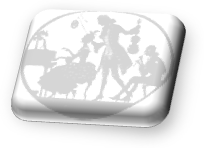 a Kontrasztok Alapfokú Művészeti Iskola diákjainaknyárköszöntő növendékhangversenyére,mely 2017. május 29-én, hétfőn 17 00 órai kezdettel kerül megrendezésre aPécsi Református Kollégium aulájában.(7627 Pécs, Engel János u. 15.)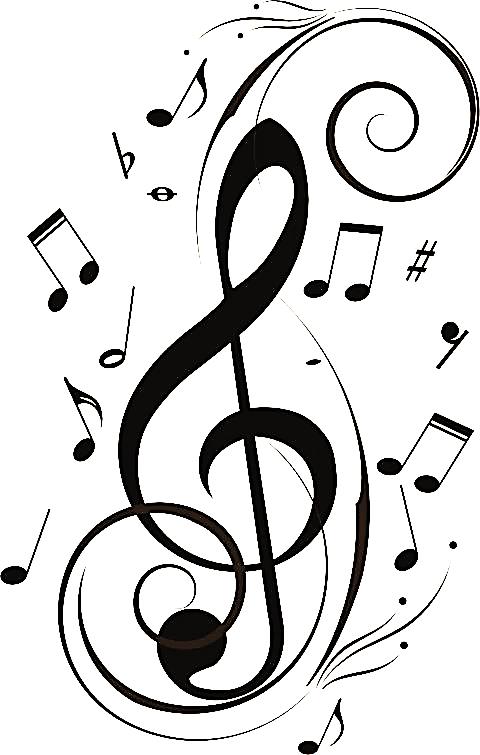 Műsor:Bittó Fanni1	Mozart: Német tánc	fuvola1Ambrus Luca3	Szabolcsi Bence népdalfeldolgozása 	oboa2Dohány Gréta5	Rameau : Rigaudon	fuvola2Balog Levente1	Gossec: Gavotte	klarinét4Molnár Boglárka1	Pepusch: Sonata	altfurulya4Kapus Debóra5	A.Corelli: Gavotte	fuvola4Richter Klaudia5	I. Prokofjev : Péter és a farkas	fuvola5Hoppál Botond6	L. v. Beethoven: G-dúr szonáta I. t.	zongora6Balog Olivér1	Mackie: Esti tánc	fagott4Dohány Zsófia6	L. v. Beethoven: cisz-moll szonáta I. t.	zongora6Strácz - Lukács Eszter Lili5	Brahms: Magyar tánc	fuvola5Hoppál Botond6	C. Debussy: A kis néger	zongora6Bozsányi Dénes1	Ronnes: Coffee tango	klarinét5Dohány Zsófia6	F. Schubert: Erste Waltz	zongora6Pozsonyi Boglárka5	Járdányi Pál: Szonatina III. tétel	fuvola5Máté Csanád1	Baermann: Romanze	klarinét6Bíró Inez Napsugár3	Bartók B.: Három csíkmegyei népdal	oboa5Szabó Imola Zsófia2	G.Ph.Telemann: F-dúr szonáta I.tétel	fagott6	Bartók Béla: Este a Székelyeknél	Erik Satie: Le PiccadillyTóth Johanna4	E.H. Klose: Fantázia 	klarinét8       Felkészítő tanárok:Haszon Balázs1, Horváth Judit, Hozbor Éva2, Kéri Gerzson6, Kothencz Melinda3, Németh Ágnes4, Pusztai Diána5, Véghelyi Ákos